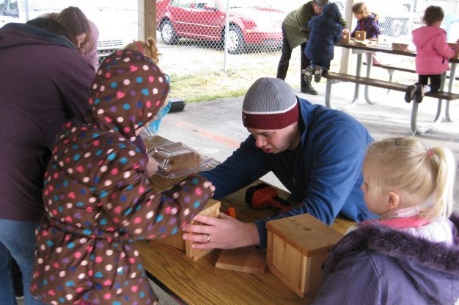 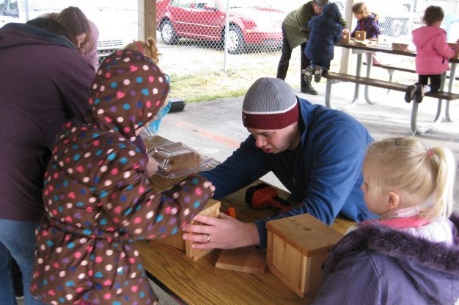 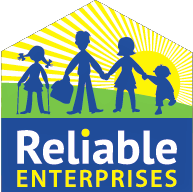 Completed March 2023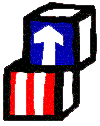 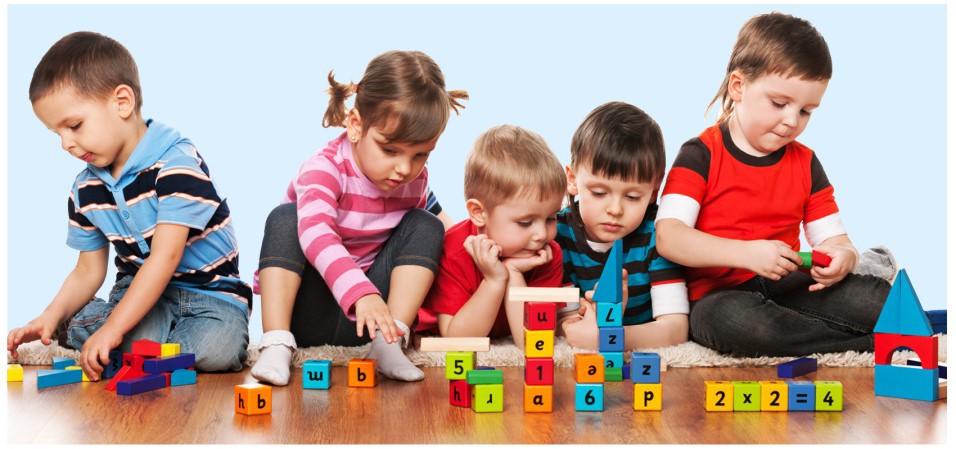 Lewis County Head Start203 W Reynolds Ave. Centralia, WA 98531 Phone:360-736-1696 Fax: 360-736-0090Email:: lchs@lewiscountyheadstart.org75 children transitioned from the program into kindergarten. The percentages of children meeting widely held expectations and determined to be “ready for kindergarten” by domain:It is the comprehensive nature of Head Start pro- gram services for staff to work with families to assure that children receive an annual well child exam and dental exam. In fiscal year 2021/22:94% of children were up-to-date on a schedule of immunizations.100% had health insurance.89% were up-to-date on a schedule of health care.11% needed follow-up treatment for chronic medical conditions such as asthma or allergies.95% of children received dental exams.For fiscal year 2021/22, Lewis County Head Start was funded to serve 173 children/families in Lewis County. Due to Covid 19 total enrollment served- 133 Parent and community involvement and engagement are vital to the success of our children and program, and the community as a whole.Audit:Reliable Enterprises is a private non-profit agency, had no findings for the 504c3 Audit completed for fiscal year 2021/222021/22 Monitoring & Reviews:Child Adult Care Food Program did not complete formal reviews/no dis-allowed mealsTotal Public Funding100% Head Start -Budget vs. ActualChild & Adult Care Food Program:Program Reimbursement $64,152.49Social and Emotional Development: 96%Social and Emotional Development: 96%Approaches To Learning: 96%Cognition, Math & Science:87%Perceptual Motor/Physical Health:95%Language and Literacy:90%Cumulative Enrollment of Children  133Three-Year Olds    58Four-Year Olds    75Percentage of Category Eligible Families   32%Percentage of Families at 100% Federal Poverty  50%Percentage of Families at 130% Federal Poverty  13%Percentage of Families Over Federal Poverty Income      1% Children with an IEP  12%Number  of Families Experiencing Homelessness  26Number of Homeless Families Acquired Housing    4Percentage of Families Primary Language  - English  92%Percentage of Families Primary Language  - Spanish    2%Number of Two Parent Families 66Number of Single Parent Families 59Percentage of Families Working 58%CategoryBudgetedActualPersonnel $1,133,646.56  $852,642.35Fringe Benefits   $440,200.19$343,941.22Travel        $3,325.00   $3,183.09Equipment                 $0.00$0.00Supplies     $11,850.00 $35,500.22Contractual        $98,726.60$122,651.74Other      $402,609.32$576,560.97Indirect      $234,488.32$220,060.31